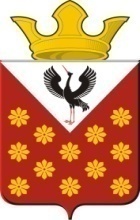   ГЛАВА  Краснополянское сельское поселениеБайкаловского района Свердловской областиРАСПОРЯЖЕНИЕ _______________________________________________________________21.12.2022г.                                                                                                                    №     106                               с. Краснополянское               О проведении новогодних и рождественских мероприятий                                                  на территории Краснополянского сельского  поселения Байкаловского района Свердловской области	 В соответствии с Постановлением Правительства Свердловской области  от 30.05.2003 № 333-ПП «О мерах по  обеспечению общественного порядка и безопасности при проведении на территории Свердловской области  мероприятий с массовым пребыванием людей»,   пунктом 3 статьи 16 Федерального закона от 22.11.1995 № 171-ФЗ «О государственном регулировании производства и оборота этилового спирта, алкогольной и спиртосодержащей продукции», законом Свердловской области от 29.10.2013 № 103-ОЗ «О регулировании отдельных отношений в сфере розничной продажи алкогольной продукции и ограничения ее потребления на территории Свердловской области», в целях обеспечения охраны  порядка и безопасности граждан в период проведения  новогодних и рождественских мероприятий:        1.Утвердить план проведения новогодних и рождественских мероприятий в учреждении культуры  МБУ «КДЦ Краснополянского сельского поселения» в 2022-2023 году (Приложение 1).2.Назначить ответственных за проведение новогодних и рождественских мероприятий на территории Краснополянского сельского поселения  директора МБУ «КДЦ Краснополянского сельского поселения» Дягилеву Н.В. тел. 8-952-733-24-75 и специалиста Еланской территории Губину А.С. 8-950-638-82-57, специалиста Чурманской территории Квашнину О.В. 8-952-137-12-04, специалиста Шадринской территории Орлову О.А. 8-953-053-40-59. (Приложение 2)3.Рекомендовать ММО МВД России «Байкаловский»  осуществить комплекс мер по обеспечению охраны общественного порядка и безопасности граждан при проведении новогодних и рождественских мероприятий.4.Рекомендовать руководителям торговых организаций всех форм  собственности запретить продажу алкогольной продукции на период проведения новогодних и рождественских мероприятий.5.Запретить  пронос спиртных напитков в стеклянной таре в места  проведения мероприятий.6. Запретить использования пиротехнических изделий в закрытых помещениях и близи жилых домов во время проведения новогодних мероприятий на территории Краснополянского сельского поселения.7. Ответственным лицам по окончании мероприятий обеспечить оповещение специалистов Единой дежурно-диспетчерской службы Байкаловский муниципальный район по тел.2-14-12 о результате проведения мероприятия.8. Направить копию настоящего распоряжения в ММО МВД России «Байкаловский», отдел по мобилизационной работе ГО и ЧС администрации Байкаловский муниципальный район, МКУ «Единая дежурно-диспетчерская служба» и ГКПТУ СО «Отряд противопожарной службы СО №12» .9. Настоящее Распоряжение подлежит размещению на официальном сайте администрации  Краснополянского сельского поселения http://krasnopolyanskoe.ru/.10. Контроль исполнения настоящего Распоряжения оставляю за собой.Глава  Краснополянского  сельского поселения                                        А.Н. Кошелев         Приложение 2к распоряжению главы Краснополянского сельского поселенияот 21.12.2022 № 106С распоряжением от 21.12.2022 г № 106 « О проведении новогодних и рождественских мероприятий на территории Краснополянского сельского  поселения» ознакомлены:                                        Дягилева Н.В. __________________________                                           Губина А.С. ________________________                                           Квашнина О.В. ______________________                                           Орлова О.А. ______________________Приложение 1к распоряжению Главы Краснополянского сельского поселенияот 21.12.2021 № 88ПЛАН   НОВОГОДНИХ МЕРОПРИЯТИЙ  НА ДЕКАБРЬ 2021 - ЯНВАРЬ  2022 гмуниципального бюджетного учреждения «Культурно-досуговый центр Краснополянского сельского поселения»№Учреждение культурыМероприятиеПланируемое кол-во человекДата и место проведенияВремя проведенияОтветственный, номер телефона1Краснополянский ДК«Креатив –корпоратив»7023.12.202219:00 чШутова Е.П.834362 9-33-522Шадринский ДКНовогодний концерт «Снежный хоровод»5024.12.202213:00 чСмородина М.В.891223768133Краснополянский ДКТеатрализованно-игровая программа для детей «Новый год у ворот»3026.12.202214:00 чШутова Е.П.834362 9-33-524Краснополянский ДКРазвлекательная программа «Новогодний огонек. Елочные истории»3027.12.202213:00 чШутова Е.П.834362 9-33-525Чурманский ДКДетский новогодний утренник «Новогодние чудесарики»4028.12.202213:00 ч.Карсканова Н.Н.834362 3-71-356Чурманский ДКТеатрализованный концерт 6029.12.202218:00 ч.Карсканова Н.Н.834362 3-71-357Шадринский ДКРазвлекательная программа «Кулинарный поединок»4029.12.202213:00 чСмородина М.В.891223768138Еланский ДКНовогодняя шоу-программа «Карнавальная ночь»(взрослые)7029.12.2022Малый зал20:00 ч.Саратова А.В.+7(922)616-19-899Краснополянский ДКНовогодний концерт «Мы уходим в отрыв»8029.12.202219:00 чШутова Е.П.834362 9-33-5210Еланский ДКДетский новогодний утренник «Волшебный будильник»(дети)10030.12.2022Малый зал12:00 ч.Саратова А.В.+7(922)616-19-8911Краснополянский ДКПраздничная дискотека5001.01.202301:30-05:00 чШутова Е.П.834362 9-33-5212Еланский ДКНовогодняя праздничная дискотека(взрослые)10001.01.2023Малый зал01.30-05.00 ч.Зверев О.В.Коростелев Е.В.Кузьмина А.Н.Чащин А.В.Максимова А.А.+7(953)606-37-0213Шадринский ДКТанцевальная программа «Ночь новогодних огней»10001.01.202301:30-05:00 чСмородина М.В.8912237681314Чурманский ДКНовогодняя дискотека «Под бой курантов»6001.01.202301.30-05.00 чКарсканова Н.Н.834362 3-71-3515Краснополянский ДКДетская диско-программа «территория волшебства»4003.01.202318:00-21:00 чШутова Е.П.834362 9-33-5216Шадринский ДКРазвлекательная программа для детей «Елка в гости всех зовет»4005.01.202313:00 чСмородина М.В.8912237681317Еланский ДКРазвлекательная программа «Рождественская ёлка»(дети)6006.01.2023Малый зал13:00 ч.Зверев О.В.Коростелев Е.В.Саратова А.В.+7(922)616-19-8918Чурманский ДКДетская новогодняя программа «Как дед Мороз валенки потерял»5006.01.202313:00 чКарсканова Н.Н.834362 3-71-3519Краснополянский ДКТематическая дискотека «Вечер в блестках»10006.01.202322:00-01:00 чШутова Е.П.834362 9-33-5220Шадринский ДКРождественский танцевальный вечер6006.01.202322:00 ч-01:00 чСмородина М.В.8912237681321Чурманский ДКДискотека4006.01.202322:00-01:00 чКарсканова Н.Н.834362 3-71-3522Еланский ДКМузыкальная программа «Под шепот рождества»(молодежь)4006.01.2022Малый зал22.00-01.00 ч.Кузьмина А.Н.Максимова А.А.+7(953)606-37-0223Еланский ДКИгровая программа «Снеговичок»(дети)4007.01.2023Малый зал13:00 ч.Зверев О.В.Мясникова В.Г. Коростелев Е.В.+7(908)908-57-6624Краснополянский ДКОбзор-игра «Под шепот Рождества»2007.01.202314:00 чШутова Е.П.834362 9-33-52